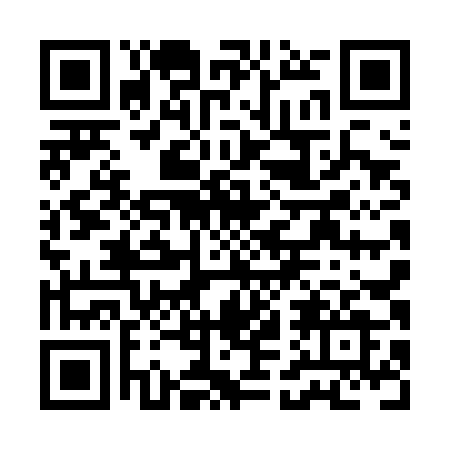 Prayer times for Archibalds Mill, Nova Scotia, CanadaWed 1 May 2024 - Fri 31 May 2024High Latitude Method: Angle Based RulePrayer Calculation Method: Islamic Society of North AmericaAsar Calculation Method: HanafiPrayer times provided by https://www.salahtimes.comDateDayFajrSunriseDhuhrAsrMaghribIsha1Wed4:215:561:066:068:169:512Thu4:195:551:056:078:179:533Fri4:175:531:056:088:189:554Sat4:155:521:056:088:199:565Sun4:135:501:056:098:209:586Mon4:115:491:056:108:2210:007Tue4:095:481:056:118:2310:028Wed4:075:461:056:118:2410:049Thu4:055:451:056:128:2510:0510Fri4:045:441:056:138:2710:0711Sat4:025:431:056:148:2810:0912Sun4:005:411:056:148:2910:1113Mon3:585:401:056:158:3010:1314Tue3:565:391:056:168:3110:1415Wed3:555:381:056:168:3210:1616Thu3:535:371:056:178:3410:1817Fri3:515:361:056:188:3510:2018Sat3:505:351:056:188:3610:2119Sun3:485:341:056:198:3710:2320Mon3:465:331:056:208:3810:2521Tue3:455:321:056:208:3910:2622Wed3:435:311:056:218:4010:2823Thu3:425:301:056:228:4110:3024Fri3:405:291:056:228:4210:3125Sat3:395:281:066:238:4310:3326Sun3:385:271:066:238:4410:3427Mon3:365:271:066:248:4510:3628Tue3:355:261:066:248:4610:3729Wed3:345:251:066:258:4710:3930Thu3:335:251:066:268:4810:4031Fri3:315:241:066:268:4910:42